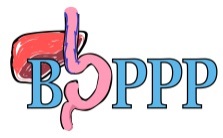 King’s Health Partner’s Clinical Trials OfficeTrial Site Training LogKing’s Health Partner’s Clinical Trials OfficeTrial Site Training LogStudy Title / IRAS #:Beta-blockers Or Placebo for Primary Prophylaxis of oesophageal varices (BOPPP Trial). A blinded, UK multi-centre, clinical effectiveness and cost-effectiveness randomised controlled trial.IRAS - 255446Site Name / Number:PersonNameSignatureTraining attendedDateTrainer’s NameTrainer’s Signature